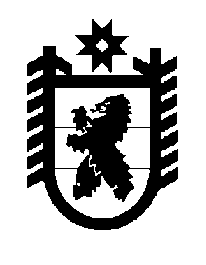 Российская Федерация Республика Карелия    ПРАВИТЕЛЬСТВО РЕСПУБЛИКИ КАРЕЛИЯПОСТАНОВЛЕНИЕ                                           от  1 февраля 2018 года № 30-Пг. Петрозаводск О внесении изменения в постановление Правительства 
Республики Карелия от 10 апреля 2017 года № 119-П Правительство Республики Карелия п о с т а н о в л я е т:Внести в пункт 11.1 Порядка предоставления из бюджета Республики 
Карелия субсидий на реализацию мероприятий по государственной поддержке малого и среднего предпринимательства, включая крестьянские (фермерские) хозяйства, а также молодежного предпринимательства юридическим 
лицам (за исключением субсидий государственным (муниципальным) учреждениям), индивидуальным предпринимателям, а также физическим лицам – производителям товаров, работ, услуг, утвержденного постановлением Правительства Республики Карелия от 10 апреля 2017 года 
№ 119-П «Об утверждении Порядка предоставления из бюджета Республики Карелия субсидий на реализацию мероприятий по государственной поддержке малого и среднего предпринимательства, включая крестьянские (фермерские) хозяйства, а также молодежного предпринимательства юридическим 
лицам (за исключением субсидий государственным (муниципальным) учреждениям), индивидуальным предпринимателям, а также физическим лицам – производителям товаров, работ, услуг» (Собрание законодательства Республики Карелия, 2017, № 4, ст. 681; Официальный интернет-портал правовой информации (www.pravo.gov.ru), 6 сентября 2017 года, 
№ 1000201709060001), изменение, изложив его в следующе	й редакции:«11.1. Субсидия по направлению, указанному в подпункте 1 пункта 11 настоящего Порядка, предоставляется при условии, что организация, управляющая деятельностью бизнес-инкубатора Республики Карелия,  является юридическим лицом или структурным подразделением юридического лица, которое относится к инфраструктуре поддержки малого и среднего предпринимательства и одним из учредителей которого является Республика Карелия, для оказания комплекса услуг, направленных на содействие развитию субъектов малого и среднего предпринимательства и обеспечение субъектов малого и среднего предпринимательства нежилыми помещениями.Субсидия по направлению, указанному в подпункте 2 пункта 11 настоящего Порядка, предоставляется при условии, что Центр поддержки предпринимательства Республики Карелия является юридическим лицом или структурным подразделением юридического лица, которое относится к инфраструктуре поддержки малого и среднего предпринимательства, направленной на оказание консультационной поддержки, и одним из учредителей которого является Республика Карелия, для оказания комплекса информационно-консультационных услуг, направленных на содействие развитию субъектов малого и среднего предпринимательства.Субсидия по направлению, указанному в подпункте 3 пункта 11 настоящего Порядка, предоставляется при условии, что региональный центр координации поддержки экспортно ориентированных субъектов малого и среднего предпринимательства является юридическим лицом или структурным подразделением юридического лица, которое относится к инфраструктуре поддержки малого и среднего предпринимательства или инфраструктуре поддержки внешнеэкономической деятельности и одним из учредителей которого является Республика Карелия, для оказания информационно-аналитической, консультационной и организационной поддержки внешнеэкономической деятельности субъектов малого и среднего предпринимательства, содействия привлечению инвестиций и выходу экспортно ориентированных субъектов малого и среднего предпринимательства на международные рынки.».
           Глава Республики Карелия                                                                А.О. Парфенчиков